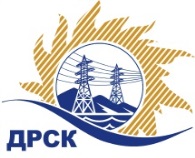 Акционерное Общество«Дальневосточная распределительная сетевая  компания»Протокол заседания Закупочной комиссии по вскрытию поступивших конвертовг. БлаговещенскСПОСОБ И ПРЕДМЕТ ЗАКУПКИ: Открытый электронный запрос цен: «Пиломатериал»Плановая стоимость закупки: 1 411 224.15 руб. без учета НДС. Закупка 281 раздел 1.2. ГКПЗ 2018 г.ПРИСУТСТВОВАЛИ: члены постоянно действующей Закупочной комиссии АО «ДРСК» 1 уровняИНФОРМАЦИЯ О РЕЗУЛЬТАТАХ ВСКРЫТИЯ КОНВЕРТОВ:В адрес Организатора закупки поступило 2 заявки на участие в закупке, конверты с которыми были размещены в электронном виде на сайте Единой электронной торговой площадки (АО «ЕЭТП»), по адресу в сети «Интернет»: https://rushydro.roseltorg.ru.Вскрытие конвертов было осуществлено в электронном сейфе организатора закупки на сайте Единой электронной торговой площадки автоматически.Дата и время начала процедуры вскрытия конвертов с заявками участников: 09:00 (время московское)  06.03.2018 г.Место проведения процедуры вскрытия конвертов с заявками участников: Единая электронная торговая площадка.В конвертах обнаружены заявки следующих участников закупки:Решили:Утвердить протокол заседания закупочной комиссии по вскрытию конвертов, по открытому запросу цен.Секретарь Закупочной комиссии 1 уровня АО «ДРСК»	Елисеева М.Г.исп. Игнатова Т.А. тел. 397307№ 261/МР -В06.03.2018№ п/пНаименование участникаЗаявка без НДСЗаявка с НДССтавка НДС1ООО КОМПАНИЯ "АЛЬФАСТРОЙ" 
ИНН/КПП 2724209628/272401001 
ОГРН 11627240519071407479.931660826.3218%2ООО "Импульс" 
ИНН/КПП 2723194898/272301001 
ОГРН 11727240147591405679.401405679.40Без НДС3ООО "АЛЬФА" 
ИНН/КПП 2721228196/272101001 
ОГРН 11627240890101404786.501404786.50Без НДС4ООО "Багульник" 
ИНН/КПП 2829001225/282901001 
ОГРН 10228007613781403515.201403515.20Без НДС